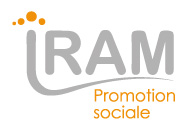 IDENTIFICATIONIDENTIFICATIONIntitulé de l’Unité d’Enseignement : Langue en situation appliquée à l’enseignement supérieur – UE2 - AnglaisNiveau d’études : BIntitulé du cours : Anglais en situation appliquée à l’enseignement supérieur – UE2Nombre de crédits ECTS : 7Nombre de périodes : 80 périodesN°UE : 1200Code de référence : 73XX92U32D2DESCRIPTIONDESCRIPTIONPrérequis : Réussite du cours de niveau précédent (Anglais en situation appliquée à l’enseignement supérieur – UE1)	OUNiveau d’anglais certifié A1 par un cours d’enseignement supérieur précédent ou un test de niveau organisé dans l’établissementTitre pouvant en tenir lieu : Bulletin de l’enseignement supérieur récent certifiant d’une réussite en anglais, test de niveau d’anglais de l’IRAMPrérequis : Réussite du cours de niveau précédent (Anglais en situation appliquée à l’enseignement supérieur – UE1)	OUNiveau d’anglais certifié A1 par un cours d’enseignement supérieur précédent ou un test de niveau organisé dans l’établissementTitre pouvant en tenir lieu : Bulletin de l’enseignement supérieur récent certifiant d’une réussite en anglais, test de niveau d’anglais de l’IRAMDocuments de référence pour une préparation préalable au cours : AucunDocuments de référence pour une préparation préalable au cours : AucunObjectifs : L’unité d'enseignement vise à amener l’étudiant à :•	la compréhension et l’utilisation active et spontanée d'une langue de communication standard orale et écrite simple, utilisée dans des situations courantes de la vie en entreprise et de la vie socioprofessionnelle liées au domaine considéré (économique, informatique, technique, scientifique, artistique, etc.), en relation avec les notions, les fonctions et les champs thématiques abordés,•	l’utilisation judicieuse de stratégies verbales (de réalisation, de compensation et d'évitement) et non verbales lui permettant de mobiliser et d'équilibrer ses ressources pour répondre aux exigences de la communication et d'exécuter la tâche avec succès.En outre, elle vise à :•	permettre l’acquisition d’un outil de communication et d’information culturelle ;•	favoriser la mobilité internationale et la multiplication des échanges interpersonnels ;•	initier à d’autres modes de pensée et à d’autres types de culture ;•	contribuer à l’enrichissement de la personnalité de l’individu et au développement de son sens social ;•	offrir un outil de formation, de reconversion, de perfectionnement ou de spécialisation professionnelle.Objectifs : L’unité d'enseignement vise à amener l’étudiant à :•	la compréhension et l’utilisation active et spontanée d'une langue de communication standard orale et écrite simple, utilisée dans des situations courantes de la vie en entreprise et de la vie socioprofessionnelle liées au domaine considéré (économique, informatique, technique, scientifique, artistique, etc.), en relation avec les notions, les fonctions et les champs thématiques abordés,•	l’utilisation judicieuse de stratégies verbales (de réalisation, de compensation et d'évitement) et non verbales lui permettant de mobiliser et d'équilibrer ses ressources pour répondre aux exigences de la communication et d'exécuter la tâche avec succès.En outre, elle vise à :•	permettre l’acquisition d’un outil de communication et d’information culturelle ;•	favoriser la mobilité internationale et la multiplication des échanges interpersonnels ;•	initier à d’autres modes de pensée et à d’autres types de culture ;•	contribuer à l’enrichissement de la personnalité de l’individu et au développement de son sens social ;•	offrir un outil de formation, de reconversion, de perfectionnement ou de spécialisation professionnelle.Contenu du cours :Révisions du niveau 1PrésentationsPays, nationalités et languesEmploisLe présent simple et continuTo be, to have, les modaux de baseLes déterminants, les pronoms personnels et le possessifLe négatif et l’interrogatifNotions de grammaire intermédiairePrépositionsPast simple et past continuous + verbes irréguliersLe passifLes comptables et les incomptablesDiverses notions mineuresAnglais quotidien, niveau intermédiaireAchats et magasinsQue faire en soiréeS’orienter dans l’espace et le tempsL’immobilierAnglais en voyage, niveau intermédiaireLes voyages d’affaireComparer deux hôtelsOrganiser un voyageIntroduction à l’anglais professionnelÉcrire un emailParler de ses compétences professionnellesIntroduction à la politesse et aux registres de langageLe monde anglo-saxonDiscussion d’éléments d’actualité anglo-saxonneBases de l’histoire et de la géographie du Royaume-Uni et des États-UnisPayer en Amérique (TVA non écrite, culture du pourboire, etc) Contenu du cours :Révisions du niveau 1PrésentationsPays, nationalités et languesEmploisLe présent simple et continuTo be, to have, les modaux de baseLes déterminants, les pronoms personnels et le possessifLe négatif et l’interrogatifNotions de grammaire intermédiairePrépositionsPast simple et past continuous + verbes irréguliersLe passifLes comptables et les incomptablesDiverses notions mineuresAnglais quotidien, niveau intermédiaireAchats et magasinsQue faire en soiréeS’orienter dans l’espace et le tempsL’immobilierAnglais en voyage, niveau intermédiaireLes voyages d’affaireComparer deux hôtelsOrganiser un voyageIntroduction à l’anglais professionnelÉcrire un emailParler de ses compétences professionnellesIntroduction à la politesse et aux registres de langageLe monde anglo-saxonDiscussion d’éléments d’actualité anglo-saxonneBases de l’histoire et de la géographie du Royaume-Uni et des États-UnisPayer en Amérique (TVA non écrite, culture du pourboire, etc) Bibliographie :GIRAC-MARINIER Carine, « Vocabulaire anglais », Larousse, 2014.KINGSBURY Roy, « Longman First Certificate Coursebook », Longman.KAY Sue, VANGHAN Jones, « New Inside Out beginner», MacMillian.KAY Sue, VANGHAN Jones, « New Inside Out elementary», MacMillian.Bibliographie :GIRAC-MARINIER Carine, « Vocabulaire anglais », Larousse, 2014.KINGSBURY Roy, « Longman First Certificate Coursebook », Longman.KAY Sue, VANGHAN Jones, « New Inside Out beginner», MacMillian.KAY Sue, VANGHAN Jones, « New Inside Out elementary», MacMillian.PERSONNEL(S) ENSEIGNANT(S)PERSONNEL(S) ENSEIGNANT(S)M. RakofskyM. RakofskyMETHODOLOGIEMETHODOLOGIELe cours s’axe très fortement sur une pratique active des compétences, surtout au niveau oral, de façon hebdomadaire. La liste de vocabulaire s’appuie sur le livre « Vocabulaire anglais », qui organise les termes par catégorie et restera pertinent bien après la fin du cours. Les règles de grammaire sont vues selon une pédagogie analytique : le but n’est pas juste de faire retenir les règles aux étudiants mais de les amener à comprendre la logique derrière celles-ci et ainsi de mieux s’approprier la langue.De plus, un accent est mis sur la familiarisation avec le monde anglo-saxon, afin d’indiquer qu’apprendre une langue permet également d’élargir ses horizons culturels et de donner aux étudiants des pistes quant à comment pratiquer la langue de leur côté.Un syllabus reprenant les règles de grammaire du niveau 1 sera mis à la disposition des étudiants pour pouvoir se refamiliariser avec ce qui est considéré comme acquis. Enfin, des exercices complémentaires optionnels seront régulièrement donnés aux étudiants en fonction de la matière vue et de leurs requêtes.Le cours s’axe très fortement sur une pratique active des compétences, surtout au niveau oral, de façon hebdomadaire. La liste de vocabulaire s’appuie sur le livre « Vocabulaire anglais », qui organise les termes par catégorie et restera pertinent bien après la fin du cours. Les règles de grammaire sont vues selon une pédagogie analytique : le but n’est pas juste de faire retenir les règles aux étudiants mais de les amener à comprendre la logique derrière celles-ci et ainsi de mieux s’approprier la langue.De plus, un accent est mis sur la familiarisation avec le monde anglo-saxon, afin d’indiquer qu’apprendre une langue permet également d’élargir ses horizons culturels et de donner aux étudiants des pistes quant à comment pratiquer la langue de leur côté.Un syllabus reprenant les règles de grammaire du niveau 1 sera mis à la disposition des étudiants pour pouvoir se refamiliariser avec ce qui est considéré comme acquis. Enfin, des exercices complémentaires optionnels seront régulièrement donnés aux étudiants en fonction de la matière vue et de leurs requêtes.MODES D’EVALUATIONMODES D’EVALUATIONÉvaluation écrite certificative portant sur la compréhension à l’audition, la compréhension à la lecture et l’expression écriteÉvaluation orale certificative portant sur l’expression orale (avec et sans interaction)Évaluation écrite certificative portant sur la compréhension à l’audition, la compréhension à la lecture et l’expression écriteÉvaluation orale certificative portant sur l’expression orale (avec et sans interaction)